Promoted for and on behalf of Cycling Time Trials, under its rules and regulationsHandicapped from CTT Tables.TRICYCLE  ASSOCIATION ( EAST )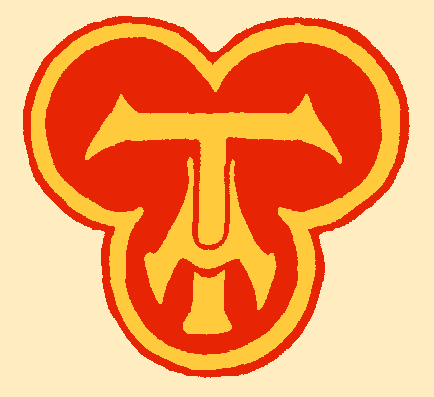 AUTUMN 25   for the   COVINGTON  TROPHYScratch and Handicap 25 mile Time TrialSunday, 2nd  October 2022  at 08 :30        Course  E1 / 25bEVENT SECRETARY:  Michael Keen, 33 South Green, Mattishall, Dereham, NR20 3JY  Mobile 07498 297373 TIMEKEEPERS: Frida Wezel  and  Ian Taylor,  Lea Valley CC and TAAWARDS:  Fastest on Scratch -The Jack Covington Trophy and TA Medal    Fastest on Handicap TA MedalRACE HQ:  Lea Valley CC Hut, North Hall Road, Ugley, CM22 6JDCTT ADVISORIES  and  LOCAL REGULATIONSAll riders must wear a helmet           4.8.2  NO U TURNS allowed within sight of the Start / Finish. Riders carrying out this dangerous manoeuvre  are liable to be disqualified from the event and further disciplinary action by London East CommitteeYou MUST have a functioning flashing or static front and rear light, NO LIGHT – NO RIDE4.8.4  STATIC TRAINERS are not allowed .No warming up on the course after the event has started RACE  H QPARKING is not allowed in Race HQ. Park near to the M11 Bridge, or opposite the Huts in North Hall Road.Do not park at the Start  SIGN ON AND OFF and NUMBERS will be available in the Race HQ.You MUST sign off, even if you DNF, OR you will be disqualified and may face further action by CTTNo more than 5 to queue at the Start. Do not leave feeding bottles at the Start. Do not discard gel wraps, etc.Do NOT approach the Timekeepers, except the Start TKDo not ‘Draught’ or take pace. The overtaken Rider must drop back. Pass cleanly and quicklyThere is no race support for Riders. You must carry your own pump and spare. Carry a mobile phone, with my number in it. Phone a friend. TIME OF START   O8:30 amDirections to Start; Turn Left out of Race HQ, 1st Right, under Motorway, Climb hillTurn Right onto B1383. The Start lay-by is then about a mile up the road, at the Quendon signCOURSE   DETAILS START (GR.513297) at 7th kerb joint from north end of lay-by, south of 34th milestone on the 	B1383. Proceed north through Quendon and Newport. Straight on at small RAB junction with B1383/B1052, Littlebury, Great Chesterford to Stump Cross RAB (M  9.83m). Turn LEFT at 1st exit onto A1303 to cross straight over at next 2 roundabouts, whilst passing under A11flyover, continue straight on through Hinxton RAB, (care, offset, sharp exit). Where straight onto Sawston RAB at junction with A505. TURN,(M C  12.25m) taking 4th exit and retrace to pass under A11 to Stump Cross RAB. Turn Right, 3rd exit (M) onto B1383 and retrace along course                taking care at Newport RAB ( Traffic turns right across you, to Saffron Walden ) . Straight on                  past Start, to FINISH at surface water gully, opposite tree at centre of green, just north of the           former Chequers Pub and lane  ( GR. 512289 )START   LIST         No.   Start            Name                        Club              Cat      PB         HCP         31    08:30     Adrian Hills    Eastbourne Rovers CC  V      Yes         58:56                                                                                                 .        32       : 32     Sid Charlton         Lincoln Whlrs CC     V   1:14;08     31:52         33         :33     Lez Young             Lincoln Whlrs CC    V   1:15;30     33:08	34        :34     Mark Vowells      San Fairy Ann CC     V    58:24	 17:11   We are still maintaining some covid precautionsI wish you all an excellent and safe ride.Michael                            The TA would like to record their thanks to the Lea Valley, for lending us their event.                              Be aware of road works affecting J8 on the M11. It has caused long holdups on the interchange roundabouts. There are still works scheduled for Sunday on the  London side of the flyover and possible lane restrictions. This may affect you if you are coming from the North or South. Either come of at Stump X or Duxford, or,from London, take J8a, Keeping left towards Long Term Parking, left to Stansted,and follow signs to B1351 Quendon.   HQ post code: CM22 6JD 